Community Transition CouncilMay 5, 2015AGENDA8:00 	Greet and Eat 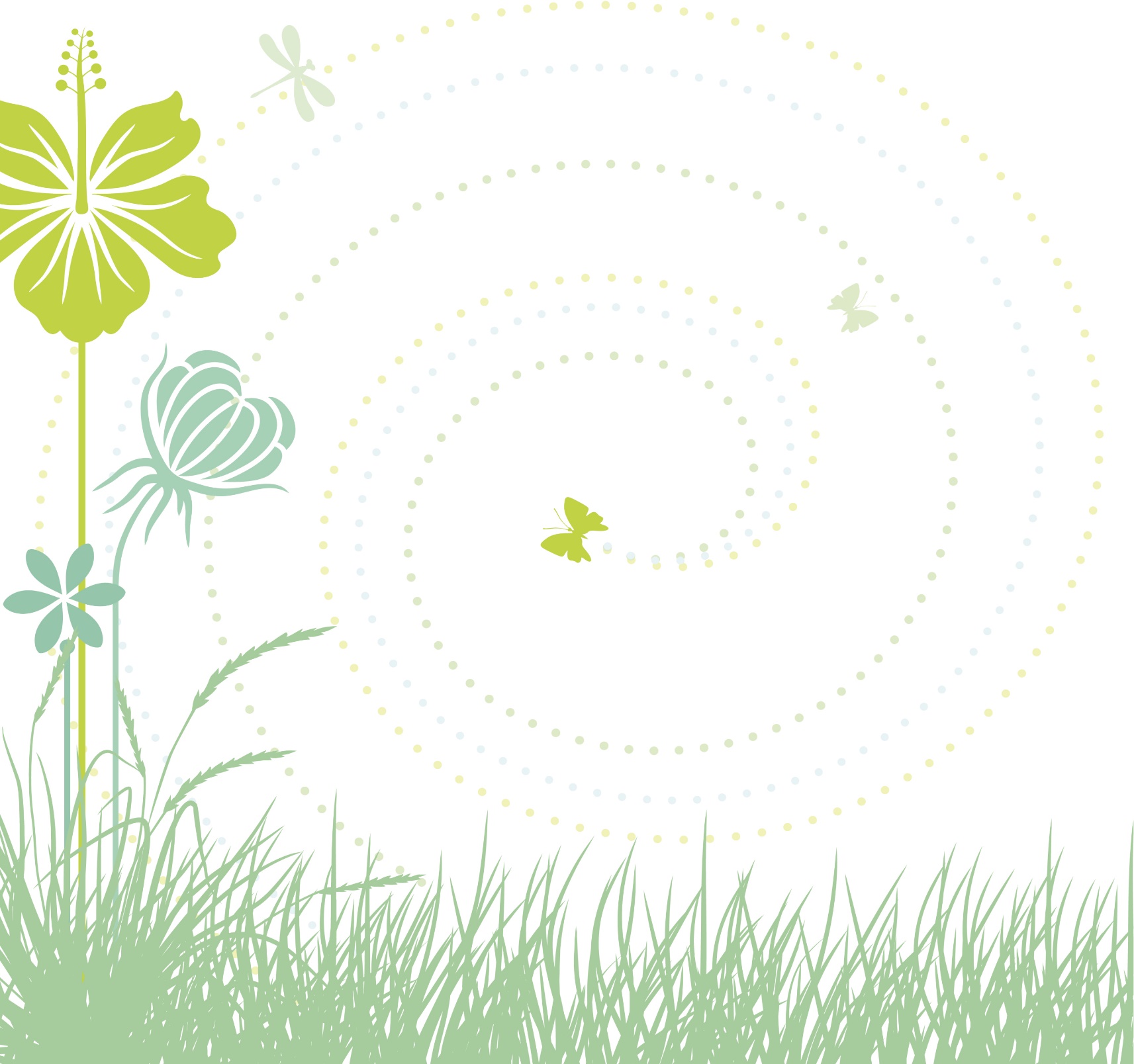 8:20	Welcome and Review of Upcoming Events8:30	Transition to College	Anne Sherman, GRCC9:00	Participant updates from MTSA & CEC Conference10:00	Break10:15	Participant updates from MTSA & CEC Conference11:15	Calls for Help11:30	AdjournNote: Meeting will take place in the Coldwater Room at the Kent ISD Educational Service Center (Parking lot #11) Next Meeting: September 22, 2015